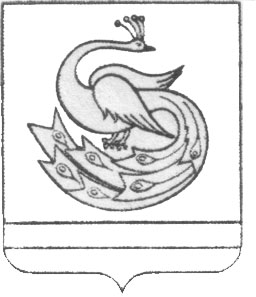 АДМИНИСТРАЦИЯ ПЛАСТОВСКОГО МУНИЦИПАЛЬНОГО РАЙОНАРАСПОРЯЖЕНИЕ «14»___02_______2018 г.                                                             №67-рО выделении специальных мест дляразмещения агитационных материаловпо выборам Президента РоссийскойФедерации.В связи с проведением выборов Президента Российской Федерации, на основании  пункта 8 статьи 55 Федерального закона от 10.01.2003г.№19-ФЗ «О выборах Президента Российской Федерации»:1.Администрации Пластовского муниципального района, главам сельских поселений Пластовского муниципального района выделить зарегистрированным кандидатам специальные места для размещения печатных агитационных материалов на территории Пластовского муниципального района и территориях сельских поселений Пластовского муниципального района (приложение 1) и места в помещениях, зданиях, сооружениях и других объектах муниципальной собственности по согласованию с руководителями указанных объектов, бесплатно.2.Настоящее распоряжение разместить на официальном сайте администрации Пластовского муниципального района в сети Интернет.3.Организацию выполнения настоящего распоряжения возложить на заместителя главы Пластовского муниципального района по социальным вопросам Чехонину В.А.Глава Пластовскогомуниципального района                                                              А.В. НеклюдовПриложение 1к распоряжению администрацииПластовского муниципального районаот «14»___02__2018г. №67-рСписок мест для размещения агитационных материалов в Пластовском муниципальном районе№ п/пНаименование конструкцииНаименование ориентираАдрес ориентира1Стенд рекламный 1330*2500 ммЖилой домг.Пласт, ул. Октябрьская 442Стенд рекламный 1330*2500 ммЖилой домг.Пласт, ул. Октябрьская 53Стенд рекламный 1330*2500 ммМагазин «Рубин»г.Пласт, ул. Работницы 324Стенд рекламный 1330*2500 ммколледжг.Пласт, ул. Володарского 25Стенд рекламный 1330*2500 ммЖилой домг.Пласт, ул. Увельская 626Стенд рекламный 1330*2500 ммЖилой домг.Пласт, ул. Ленина 1007Стенд рекламный 1330*2500 ммМагазин «Автоуслуги»г.Пласт, ул. Ленина 268Стенд рекламный 1330*2500 ммЖилой домг.Пласт, ул. Кирова 299Стенд рекламный 1330*2500 ммМагазин «Копеечка»г.Пласт, пер. Западный 2110Стенд рекламный 1330*2500 ммЖилой домг.Пласт, ул. Октябрьская 5711Стенд рекламный 1330*2500 ммЦентр Занятостиг.Пласт, ул. Октябрьская 56а12Стенд рекламный 1330*2500 ммМагазин «Рассвет»г.Пласт, ул. Октябрьская 60а13Стенд рекламный 1330*2500 ммЖилой домг.Пласт, ул. Октябрьская 6914Стенд рекламный 1330*2500 ммДетсад № 11г.Пласт, ул. Октябрьская 7715Стенд рекламный 1330*2500 ммМагазин «Планета»г.Пласт, ул. К. Цеткин 2916Стенд рекламный 1330*2500 мммагазинг.Пласт, ул. Почтовая 1417Стенд рекламный 1330*2500 ммКафе «Эпоха»г.Пласт, ул. 9 Января 11а18Стенд рекламный 1330*2500 ммМагазин «Вираж»г.Пласт, ул. 9 Января 2а19Стенд рекламный 1330*2500 ммЖилой домг.Пласт, ул. Спартака 9720Стенд рекламный 1330*2500 ммЖилой домг.Пласт, ул. Губина 9021Знак индивидуального проектирования 1100*700 мм. тип АЖилой домг.Пласт, ул. Октябрьская 4322Знак индивидуального проектирования 1100*700 мм. тип АЖилой домг.Пласт, ул. Октябрьская 33а23Знак индивидуального проектирования 1100*700 мм. тип АМагазин «Карат +»г.Пласт, ул. Октябрьская 25а24Знак индивидуального проектирования 1100*700 мм. тип АРедакция газеты «Знамя Октября»г.Пласт, ул. Октябрьская 4925Знак индивидуального проектирования 1100*700 мм. тип АМагазин «Раздолье»г.Пласт, ул. Октябрьская 61б26Знак индивидуального проектирования 1100*700 мм. тип А«Аквамарин»г.Пласт, ул. Титова 427Знак индивидуального проектирования 1100*700 мм. тип ААптекаг.Пласт, ул. Чайковского 2а28Знак индивидуального проектирования 1100*700 мм. тип АМагазин «Дуэт»г.Пласт, ул. Октябрьская 6829Стенд рекламныйАдминистрация Борисовского сельского поселенияс.Борисовка, ул.Центральная, 1530Рекламный щитАдминистрация Кочкарского сельского поселенияс.Кочкарь, ул.Советская, 5231Стенд рекламныйАдминистрация Демаринского сельского поселенияс.Демарино, ул.Ленина, 1932Стенд рекламныйАдминистрация Степнинского сельского поселенияс.Степное. ул. 50 лет Октября, 31